RESEARCH PROPOSAL For office use only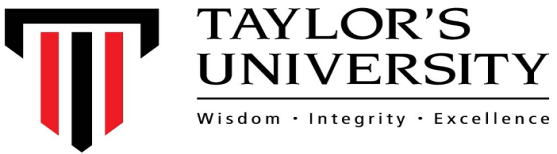 HIGHER DEGREES BY RESEARCHFINANCIAL AID APPLICATION FORMTU-CHDR-101.0SECTION 1 : APPLICATION CATEGORY SECTION 1 : APPLICATION CATEGORY SECTION 1 : APPLICATION CATEGORY SECTION 1 : APPLICATION CATEGORY SECTION 1 : APPLICATION CATEGORY SECTION 1 : APPLICATION CATEGORY SECTION 1 : APPLICATION CATEGORY SECTION 1 : APPLICATION CATEGORY SECTION 1 : APPLICATION CATEGORY SECTION 1 : APPLICATION CATEGORY SECTION 1 : APPLICATION CATEGORY Select (  ) the type of financial aid you are applying: Select (  ) the type of financial aid you are applying: Select (  ) the type of financial aid you are applying: Select (  ) the type of financial aid you are applying: Select (  ) the type of financial aid you are applying: Select (  ) the type of financial aid you are applying: Select (  ) the type of financial aid you are applying: Select (  ) the type of financial aid you are applying: Select (  ) the type of financial aid you are applying: Select (  ) the type of financial aid you are applying: Select (  ) the type of financial aid you are applying:   PhD Scholarship   PhD Scholarship   PhD Scholarship   PhD Scholarship   PhD Scholarship   PhD Scholarship   Research Scholarship  Research Scholarship  Research Scholarship  Research Scholarship  Research Scholarship  ASEAN Tourism Scholarship   ASEAN Tourism Scholarship   ASEAN Tourism Scholarship   ASEAN Tourism Scholarship  PhD  Master’s  PhD  Master’s Are you a new postgraduate research student? Are you a new postgraduate research student? Are you a new postgraduate research student? Are you a new postgraduate research student? Are you a new postgraduate research student? Are you a new postgraduate research student? Are you a new postgraduate research student?  Yes Yes No NoTo be completed by on-going postgraduate research students only:Are you currently benefitting from any scholarship/bursary/financial aid awarded by Taylor’s University or Taylor’s Education Group? To be completed by on-going postgraduate research students only:Are you currently benefitting from any scholarship/bursary/financial aid awarded by Taylor’s University or Taylor’s Education Group? To be completed by on-going postgraduate research students only:Are you currently benefitting from any scholarship/bursary/financial aid awarded by Taylor’s University or Taylor’s Education Group? To be completed by on-going postgraduate research students only:Are you currently benefitting from any scholarship/bursary/financial aid awarded by Taylor’s University or Taylor’s Education Group? To be completed by on-going postgraduate research students only:Are you currently benefitting from any scholarship/bursary/financial aid awarded by Taylor’s University or Taylor’s Education Group? To be completed by on-going postgraduate research students only:Are you currently benefitting from any scholarship/bursary/financial aid awarded by Taylor’s University or Taylor’s Education Group? To be completed by on-going postgraduate research students only:Are you currently benefitting from any scholarship/bursary/financial aid awarded by Taylor’s University or Taylor’s Education Group? To be completed by on-going postgraduate research students only:Are you currently benefitting from any scholarship/bursary/financial aid awarded by Taylor’s University or Taylor’s Education Group? To be completed by on-going postgraduate research students only:Are you currently benefitting from any scholarship/bursary/financial aid awarded by Taylor’s University or Taylor’s Education Group? To be completed by on-going postgraduate research students only:Are you currently benefitting from any scholarship/bursary/financial aid awarded by Taylor’s University or Taylor’s Education Group? To be completed by on-going postgraduate research students only:Are you currently benefitting from any scholarship/bursary/financial aid awarded by Taylor’s University or Taylor’s Education Group?  Yes Yes Yes Yes No No No No NoIf YES, please specify the scholarship/bursary/financial aid awarded:If YES, please specify the scholarship/bursary/financial aid awarded:If YES, please specify the scholarship/bursary/financial aid awarded:If YES, please specify the scholarship/bursary/financial aid awarded:If YES, please specify the scholarship/bursary/financial aid awarded:If YES, please specify the scholarship/bursary/financial aid awarded:If YES, please specify the scholarship/bursary/financial aid awarded:If YES, please specify the scholarship/bursary/financial aid awarded:If YES, please specify the scholarship/bursary/financial aid awarded:If YES, please specify the scholarship/bursary/financial aid awarded:If YES, please specify the scholarship/bursary/financial aid awarded:SECTION 2 : STUDENT’S PERSONAL DETAILSSECTION 2 : STUDENT’S PERSONAL DETAILSSECTION 2 : STUDENT’S PERSONAL DETAILSSECTION 2 : STUDENT’S PERSONAL DETAILSSECTION 2 : STUDENT’S PERSONAL DETAILSSECTION 2 : STUDENT’S PERSONAL DETAILSSECTION 2 : STUDENT’S PERSONAL DETAILSSECTION 2 : STUDENT’S PERSONAL DETAILSSECTION 2 : STUDENT’S PERSONAL DETAILSSECTION 2 : STUDENT’S PERSONAL DETAILSSECTION 2 : STUDENT’S PERSONAL DETAILSFull Name (as per MyKad/Passport)Full Name (as per MyKad/Passport)Full Name (as per MyKad/Passport)Full Name (as per MyKad/Passport)Full Name (as per MyKad/Passport)Full Name (as per MyKad/Passport)Full Name (as per MyKad/Passport)Full Name (as per MyKad/Passport)Student ID (if applicable)Student ID (if applicable)Student ID (if applicable)Email  Email  Email  Email  Email  Email  Email  Email  Contact Number  :Contact Number  :Contact Number  :SECTION 3 : ACADEMIC QUALIFICATION SECTION 4 : ACADEMIC ACHIEVEMENT Please attach supporting document(s) or testimonial(s) relevant to the mentioned credentials belowSECTION 5 : RESEARCH OUTPUT 5.1  Research Experience         (Professional or Work Experience relevant to your proposed research study)Please attach supporting document(s) or testimonial(s) relevant to the mentioned credentials below5.2  Research Publication         Please attach the first page of each publication (if any) as documentation evidence. SECTION 6 : TEACHING EXPERIENCE Please attach supporting document(s) or testimonial(s) relevant to the mentioned credentials belowSECTION 7 : RESEARCH PROPOSAL  Please submit your research proposal using the template attached under Annexure I. Proposed Research Title  Proposed Research or Field of Study Motivation or Background – Briefly in 150 words, describe the context and motivation for the study Problem Statement / Justification for the proposed research study – Using 150 words, outline problem(s) or issue(s) to be investigated with objectives of the study.Brief Literature Review – Identify key literature and critically discuss in 150 words.Research Design – In 200 words, state the methodology and techniques to be used in your research References or Bibliography – All literature used must be cited and properly referenced Important Notice:Taylor’s University postgraduate students are eligible to be awarded with ONE SCHOLARSHIP only from the University at any time throughout the programme study period. Shortlisted scholarship applicants are required to undergo a rigorous selection process including interview session, presentation of their research proposal, assessment of their academic writing skills (written assessment) and/or any other assessment to be determined by the Scholarship Evaluation Committee. Student(s) recommended for the award of “Taylor’s PhD Scholarship” or “Taylor’s Postgraduate Scholarship” shall be required to relinquish all their current rights and benefits of any existing scholarship/bursary/financial aid awarded by Taylor’s University, before he/she is eligible to accept the recommended scholarship award. SECTION 8 : STUDENT’S DECLARATION AND SIGNATURE SECTION 8 : STUDENT’S DECLARATION AND SIGNATURE SECTION 8 : STUDENT’S DECLARATION AND SIGNATURE SECTION 8 : STUDENT’S DECLARATION AND SIGNATURE SECTION 8 : STUDENT’S DECLARATION AND SIGNATURE I declare that all information provided by me in this form, including information given in all other supporting documents, are true and accurate.  I acknowledge that Taylor’s University reserves the right to reject my financial aid application on the basis that incorrect, incomplete or fraudulent information is found within my application. I consent to the processing of my personal data (including sensitive personal data as defined in the Personal Data Protection Act 2010) by Taylor’s University, in assessing my application. I authorise Taylor’s University to verify my academic records and achievements from the previous awarding institutions, and to contact the relevant professional organisation(s)/companies mentioned in my application to verify the listed professional/work experience/publications, etc.  I declare that all information provided by me in this form, including information given in all other supporting documents, are true and accurate.  I acknowledge that Taylor’s University reserves the right to reject my financial aid application on the basis that incorrect, incomplete or fraudulent information is found within my application. I consent to the processing of my personal data (including sensitive personal data as defined in the Personal Data Protection Act 2010) by Taylor’s University, in assessing my application. I authorise Taylor’s University to verify my academic records and achievements from the previous awarding institutions, and to contact the relevant professional organisation(s)/companies mentioned in my application to verify the listed professional/work experience/publications, etc.  I declare that all information provided by me in this form, including information given in all other supporting documents, are true and accurate.  I acknowledge that Taylor’s University reserves the right to reject my financial aid application on the basis that incorrect, incomplete or fraudulent information is found within my application. I consent to the processing of my personal data (including sensitive personal data as defined in the Personal Data Protection Act 2010) by Taylor’s University, in assessing my application. I authorise Taylor’s University to verify my academic records and achievements from the previous awarding institutions, and to contact the relevant professional organisation(s)/companies mentioned in my application to verify the listed professional/work experience/publications, etc.  I declare that all information provided by me in this form, including information given in all other supporting documents, are true and accurate.  I acknowledge that Taylor’s University reserves the right to reject my financial aid application on the basis that incorrect, incomplete or fraudulent information is found within my application. I consent to the processing of my personal data (including sensitive personal data as defined in the Personal Data Protection Act 2010) by Taylor’s University, in assessing my application. I authorise Taylor’s University to verify my academic records and achievements from the previous awarding institutions, and to contact the relevant professional organisation(s)/companies mentioned in my application to verify the listed professional/work experience/publications, etc.  I declare that all information provided by me in this form, including information given in all other supporting documents, are true and accurate.  I acknowledge that Taylor’s University reserves the right to reject my financial aid application on the basis that incorrect, incomplete or fraudulent information is found within my application. I consent to the processing of my personal data (including sensitive personal data as defined in the Personal Data Protection Act 2010) by Taylor’s University, in assessing my application. I authorise Taylor’s University to verify my academic records and achievements from the previous awarding institutions, and to contact the relevant professional organisation(s)/companies mentioned in my application to verify the listed professional/work experience/publications, etc.  (Student’s Signature)(Student’s Signature)(Student’s Signature)(Student’s Signature)Full Name : Full Name : Full Name : Full Name : Date :CHECKLIST Please attach ALL relevant supporting documents and/or testimonials, including the first page of every publication (if applicable), for all declarations made under sections 4, 5 and 6 above. Please return the completed form to: Centre for Higher Degrees by ResearchTaylor’s University Lakeside CampusBlock C, Level 6No. 1, Jalan Taylor’s47500 Subang JayaSelangor.Tel: (603) 5629 5324E-mail: postgraduate@taylors.edu.my To be completed by Centre for Higher Degrees by Research (CHDR) To be completed by Centre for Higher Degrees by Research (CHDR) To be completed by Centre for Higher Degrees by Research (CHDR) To be completed by Centre for Higher Degrees by Research (CHDR) To be completed by Centre for Higher Degrees by Research (CHDR) To be completed by Centre for Higher Degrees by Research (CHDR) To be completed by Centre for Higher Degrees by Research (CHDR) Application Received and Checked by:Application Received and Checked by:Application Received and Checked by:Application Received and Checked by:Application Received and Checked by:Application Received and Checked by:Application Received and Checked by:(CHDR staff’s signature) (CHDR staff’s signature) (CHDR staff’s signature) (CHDR staff’s signature) (CHDR staff’s signature) (CHDR staff’s signature) (CHDR staff’s signature) Name: Name: Name: Name: Name: Name: Name: Date: Remarks (if any): Date: Remarks (if any): Date: Remarks (if any): Date: Remarks (if any): Date: Remarks (if any): Date: Remarks (if any): Date: Remarks (if any): Application Outcome :  Scholarship Recommended   Scholarship Recommended   Scholarship Recommended   Scholarship Recommended  Scholarship Not Recommended Scholarship Not RecommendedApplication Outcome :  PhD Scholarship    PhD Scholarship    PhD Scholarship    PhD Scholarship  Application Outcome :  Postgraduate Research Scholarship   Postgraduate Research Scholarship   Postgraduate Research Scholarship   Postgraduate Research Scholarship Application Outcome :  ASEAN Tourism Scholarship   ASEAN Tourism Scholarship   ASEAN Tourism Scholarship   ASEAN Tourism Scholarship Remarks (if any): Remarks (if any): Remarks (if any): Remarks (if any): Remarks (if any): Remarks (if any): Remarks (if any): Decision Confirmed by : Decision Confirmed by : Decision Confirmed by : Name:Name:Name:Date: Date: Date: 